             Big Apple Academy                   2018              Mathematics Department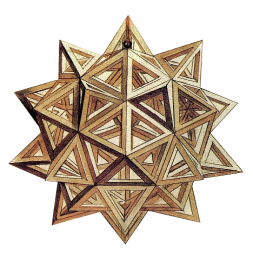 Grade  6  7  Summer Homework Math PackageIt is important that you keep practicing your mathematical Knowledge over the summer to be ready for 7th grade. In this Package you will find a calendar of activities for the month of July and August.What should you do?Take a new notebook for every-day practice. For each day you will need 2 pages;Start each day with vocabulary words: copy each word from the given day-list, find and write the meaning of each word in your notebook on the front page  (pages 1,3,5, . . . and so on);Use the internet to find the meaning of each word you do not know:www.amathsdictionaryforkids.com/dictionary.htmlSolve the problem of the day and write the solution with full explanation on the back page (pages 2,4,6,. . .  and so on);Have the date of the entry. Have a clear and complete answer. Be neat and organize.Do not forget to bring your notebook to school on September 4, 2018 - the first school day.Have a Great Summer!!Big Apple Academy                                                                    Mathematics  DepartmentBig Apple Academy                                                                    Mathematics  DepartmentBig Apple Academy                                                                    Mathematics  DepartmentBig Apple Academy                                                                    Mathematics  Department  July_            6  7        Monday      2Integers, negative integers, positive integers, absolute valueTuesday          3Distributive PropertyWednesday      4Closure Property counterexamplesThursday        5 Exponent, base, powerFriday          6Laws of ExponentsSaturday        7Incoming7th GradeOrder of Operations9Consecutive numbers10Expression, Evaluation of the Expression11Like Terms, constant, coefficient, simplest form12Two- step equation13Formula	14Summer Home Work VOCABULARYDivision Property of Equality16Terminating decimal17Repeating Decimal          	18Compatible numbers19Negative exponent.                              20                        Scientific Notation	21Prime Numbers23Prime factorization                            24Least common multiple25Division Property of Inequality                               26Stem- and -Leaf plot                              27Factorial28Fundamental Counting Principal 30Permutations31Combinations1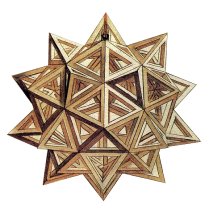   July_           6  7        Monday         2Order from greatest to least:– 20,   12,  – 4, |– 9|,   –|–7|Tuesday          3Find the values of the missing integers8[3-6]=_*3 – 8*_Wednesday     4Tell whether this set is closed under given operation. If not, provide a counterexample.Set: Negative integersOperation: Multiplication. Thursday       5 Use the law of exponents to simplify expression37 * 30    34Friday          6Evaluate:–  ( –8 )27Incoming7th Grade(6– 24 ÷3) + 32 * 29The sum of the squares of two consecutive num-bers  is 135. What are those two numbers?               10                                                                                                                   Evaluate 5x3y4 forX= – 2, y= – 111-3(r+4) – 4(3-r)5c-d-8c-d12Solve and check 34= 9 – w/213The perimeter of a square is 28 meters. What is the area?              	14Summer Home Work for FUNSolve :9k-4k-8k = -1516Write 15/16 in decimal form and identify as terminating or repeating          17Order from least to greatest3.33, 3.3, 33 1/3, -3.3	18Estimate  a quotient by using the compa-tible numbers.622.9 ÷7.75                                  19Evaluate909-2                              20                      Write in scientific notation -0. 000000705    	21Find the sum of the first 7 prime numbers.23Write the prime factorization of this number in exponential form.36,03624A pair of numbers has a GCF of 6 and a LCM of 60. What could the numbers be?25Solve and graph– 6w  –  2w > -8026Make a stem- and- leaf plot using numbers: 51,53,45,39,36,47,42,33,32,31       27Find the Value 11!           9!4!  –  5!28Find the number of 3-digit codes   that can be made using all digits, if digits can be repeated and if digits cannot be repeated.              30How Many three letter arrangements can you make from the letters in the word Number?31How many ways can you choose 2 letters  from  the word MINUS? 1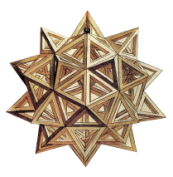   August-                6  7  Monday        Tuesday              Wednesday      Pascal’s TriangleThursday        2 Sequence, term, Arithmetic and geometric sequenceFriday          3Rational Number, Irrational Number       Saturday         4 Incoming7th GradePolygon, Interior and Exterior Angles6Regular Polygon7Triangle Inequality Theorem8Quadrilaterals, parallelogram, rectangle, rhombus, square, trapezoid, kite9Perfect  Square                            10Pythagorean Theorem	11Summer Home Work VOCABULARYPythagorean triple13Density property14Greatest common factor, Divisibility rules                            15Ratio, equivalent ratios  16                  Rate, Unit rate, Unit cost                              17                        Proportion	18Percent20Percent Increase21Profit, selling price22Sales tax, sales tax rate, Total Cost23Similar figures24Law of Exponents for division                             25Linear Equation                                27Mean28Median29Range, Mode, Central Tendency3031  August-     6  7      Monday                 Tuesday              Wednesday      Draw first 8 rows of Pascal’s l TriangleThursday        2 Write the rule and find the missing term:75, 15 ,3,__,0.12…Friday          3Write three distinct rational numbers and 3 distinct irrational numbers.       Saturday        4 Incoming7th GradeFind the measure of each interior and exterior angle of regular pentagon. 6If the sum of the measure of a regular polygon is 1800o, how many sides does the polygon have?7Can sides lengths 3cm, 5cm, 11 cm be used to form a triangle? Write yes or no, explain.8List all possible quadrilaterals that have two pairs of adjacent sides that are congruent9Give examples of a perfect square that is also a perfect cube.                            10Determine whether a triangle with sides   4m ,5m,  6m is a right triangle.11Summer Home Work for FUNFind the length of a diagonal of the rectangle whose length is  12 inches and width  is  5 inches.13Write a rational number that is between 1/4 and 1/3.14What is the greatest common factor of 108, 81, 162 , 216?15 Express each ratio in simplest form.          8:4/516                 Find the Better buy:3 cans for $4 or 4 cans for $5.50.                              17                        Write two different proportions using this set of numbers$1.80, $1.20, 14,21	18What percent of 10 is 1/520An amount increased  from  40 to 45. Find the Percent increase.21An antique car dealer made a profit of 15% on a car that cost $60,000. For how much did he sell the car?22Find tip and total cost of $65 dinner with 18% tip.23Under the late afternoon sun a lamppost cast a 30ft shadow. Nearby a 5ft tall person casts a shadow 15ft tall. What is the height of the lamp post?.24(-72x6y3z2) /(8x5yz2)25Solve:14 – 5(p+3) = -1627Remove a number from the following set so the mean is 20:25,23,12,10,2028Remove a number from the data set so the median is 12:10,6,3,13,12,429Find the median, mean, mode, and range of the set-2,6,2,-4.3031